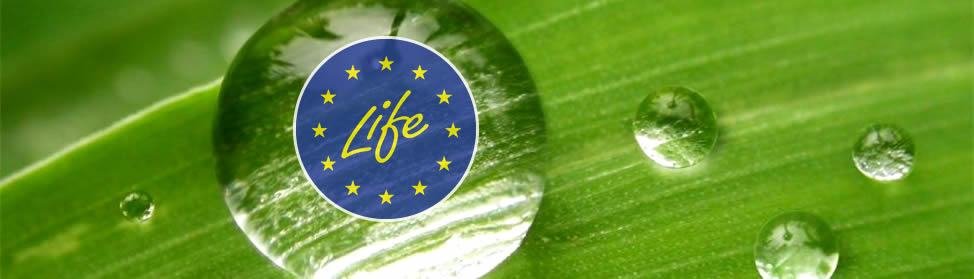 Climate Governance and Information – Standard Action Projects (SAP)LIFE-2021-SAP-CLIMA-GOVQuesto è un invito a presentare proposte per sovvenzioni d'azione UE nel campo del Cambiamento Climatico Mitigazione e Adattamento nell'ambito del Programma per l'Ambiente e l'Azione (LIFE).Gli obiettivi specifici del sottoprogramma "Mitigazione e adattamento ai cambiamenti climatici" sono: sviluppare, dimostrare e promuovere tecniche, metodi e approcci innovativi per raggiungere gli obiettivi della legislazione e della politica dell'UE sull'azione per il clima;contribuire alla base di conoscenze e all'applicazione delle migliori pratiche;sostenere lo sviluppo, l'attuazione, il monitoraggio e l'applicazione della legislazione e della politica dell'UE sull'azione per il clima, anche migliorando la governance a tutti i livelli, in particolare rafforzando le capacità degli attori pubblici e privati e il coinvolgimento della società civile  catalizzare la diffusione su larga scala di soluzioni tecniche e politiche di successo per l'attuazione della legislazione e della politica dell'UE sull'azione per il clima, replicando i risultati, integrando i relativi obiettivi in altre politiche e nelle pratiche del settore pubblico e privato, mobilitando gli investimenti e migliorando l'accesso ai finanziamenti. Questo sottoprogramma contribuirà alla trasformazione dell'UE in una società climaticamente neutrale e resiliente, sostenendo l'attuazione della politica climatica dell'UE e preparando l'UE per le sfide dell'azione climatica nei prossimi anni e decenni. I progetti possono essere vicini al mercato, ossia mirare non solo a fornire soluzioni ambientali migliori, ma anche a garantire che tali soluzioni siano ampiamente adottate dalla società in generale e, più in particolare, dall'economia attraverso un esplicito approccio orientato al mercato. Questo bando copre i seguenti argomenti:Adattamento ai cambiamenti climaticiLIFE-2021-SAP-CLIMA-CCA: Climate Change Adaptation (LIFE-PJG - LIFE Project Grants)Mitigazione del cambiamento climaticoLIFE-2021-SAP-CLIMA-CCA: Climate Change Adaptation (LIFE-PJG - LIFE Project Grants)Governance e informazione sul climaLIFE-2021-SAP-CLIMA-CCA: Climate Change Adaptation (LIFE-PJG - LIFE Project Grants)TitoloLIFE Subprogramme Climate Action LIFE-2021-SAP-CLIMATopicLIFE-2021-SAP-CLIMA-GOV: Climate Governance and Information (LIFE-PJG - LIFE Project Grants)Link a pagina web bandoLinkScadenza30 novembre 2021 17:00 ora di BruxellesProgramma di finanziamentoProgramma per l'ambiente e l'azione per il clima (LIFE)Bando di garaCall for proposalsEnte finanziatoreCommissione EuropeaBudget (€)Il finanziamento comunitario provvisorio disponibile per il bando è: 69,00 milioni di euro (budget globale)Budget (€)EUR 8,000,000 5 progettiObiettiviLIFE Governance e informazione sul cambiamento climatico sostiene lo sviluppo, l'attuazione, il monitoraggio e l'applicazione della legislazione e della politica dell'Unione sul cambiamento climatico, contribuendo alla mitigazione del cambiamento climatico e/o all'adattamento. Ciò include il miglioramento della governance attraverso il rafforzamento delle capacità degli attori pubblici e privati e il coinvolgimento della società civile. Le attività con il solo scopo di sensibilizzare alcuni gruppi sono considerate insufficienti per raggiungere questi obiettivi, e quindi non sono incoraggiate. I progetti che si prefiggono di sviluppare strumenti o studi devono includere azioni specifiche e concrete per implementare questi strumenti e studi durante la durata del progetto.AttivitàAmbito e aree di intervento:Sostegno al funzionamento del Patto europeo per il climaIncentivare il cambiamento comportamentale, integrare la riduzione delle emissioni e le azioni per l'efficienza energetica e delle risorseAttività di sensibilizzazione rivolte alle esigenze di adattamento e mitigazioneAttività legate allo sviluppo e all'attuazione delle azioni di Finanza SostenibileMonitoraggio e reporting dei gas serraAttuazione/ulteriore sviluppo di strategie nazionali per il clima e l'energia 2030 e/o strategie di metà secoloSviluppo e implementazione della contabilità dei gas serra e della mitigazione dei cambiamenti climatici nel settore dell'uso del suoloValutazione del funzionamento dell'EU ETSCostruire capacità, sensibilizzare gli utenti finali e la catena di distribuzione delle apparecchiature dei gas fluorurati a effetto serraMonitoraggio, valutazione e valutazione ex post della politica climaticaBeneficiari(chi può presentare il progetto)Aperto ai seguenti enti o istituti con personalità giuridica stabiliti nelle aree coperte: Qualsiasi organizzazione legale (enti pubblici o privati)Gli Enti o Istituti devono avere la propria sede legale in uno dei Paesi aderenti al Programma che siano: Unione Europea (UE).Link a documentazionePer assistenza relativa a questo bando, contattare: CINEA-LIFE-ENQUIRIES@ec.europa.eu  FAQ Portale Funding & Tender  – Presentazione delle proposte.Domande frequenti nel sito web LIFESito web LIFE Info DaysMettiti in contatto con il Life National Contact Point (NCP)Recording of info session
Presentation LIFE and the EU climate policy context – Philip Owen, DG CLIMA